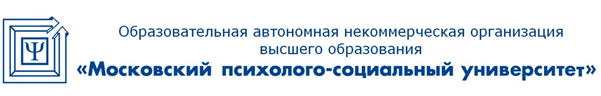 Лицензия: регистрационный № 1478 от 28 мая 2015 года, на бланке серии 90Л01 №0008476Свидетельство о государственной аккредитации: регистрационный № 2783 от 07 марта 2018 года, на бланке серии 90А01 №0002920115191, г. Москва, 4-й Рощинский проезд, 9А  / Тел: + 7 (495) 796-92-62  /  E-mail: mpsu@mpsu.ruПринято:Решение Ученого совета От «30» августа 2019 г.Протокол №1Рабочая программа учебной дисциплиныАнтикризисное управлениеНаправление подготовки38.03.03 Управление персоналомНаправленность (профиль) подготовки Управление персоналом организацииКвалификация (степень) выпускникаБакалаврФорма обученияЗаочнаяМосква, 2019СОДЕРЖАНИЕПеречень планируемых результатов обучения по дисциплине, соотнесенных с планируемыми результатами освоения основной профессиональной образовательной программыВ результате освоения ОПОП бакалавриата обучающийся должен овладеть следующими результатами обучения по дисциплине Антикризисное управление:2.Место учебной дисциплины  в структуре основной профессиональной образовательной программы бакалавриата:Учебная дисциплина  Б1.В.16 Антикризисное управление является дисциплиной   вариативной  части.  Для освоения учебной дисциплины необходимы компетенции, сформированные в рамках следующих учебных дисциплин ОПОП: Введение в специальность Учебная дисциплина изучается на 4-м курсе, в 7 семестре для заочной формы обучения.3. Объем дисциплины в зачетных единицах с указанием количества академических часов, выделенных на контактную работу обучающихся с преподавателем (по видам занятий) и на самостоятельную работу обучающихся 3.1. Объём дисциплины (модуля) по видам учебных занятий   (в часах)Общая трудоемкость дисциплины составляет 4 зачетных единицы.4. Содержание дисциплины, структурированное по темам с указанием отведенного на них количества академических часов и видов учебных занятий4.1 Разделы дисциплины и трудоемкость по видам учебных занятий (в академических часах)                            Для заочной формы обучения4.2 Содержание дисциплины, структурированное по разделамТема 1. Причины, роль и типология кризисов в социально-экономическом развитииСодержание лекционного курсаПонятие кризиса в социально-экономическом развитии. Причины возникновения кризиса. Типология кризисов. Распознавание и разрешение кризиса. Человеческий фактор кризисных ситуаций.Содержание практических занятий1. Сущность и виды кризисов2. Причины возникновения и разрешение кризиса.Тема 2. Цикличность социально-экономического развития. Особенности и виды экономических кризисовСодержание лекционного курсаЦиклическое развитие экономики и экономические кризисы. Истоки и непосредственные причины экономических кризисов. Научные концепции объяснения циклов и экономических кризисов. История экономических кризисов. Механизмы регулирования кризисных ситуаций в экономике. Фазы цикла и их проявление. Множество и разновидности циклов экономического развития. Виды и динамика экономических кризисов.Содержание практических занятий1. Цикличность экономического развития2. Особенности фаз цикла экономического кризиса.Тема 3. Необходимость и особенности антикризисного управленияСодержание лекционного курсаУправляемые и неуправляемые процессы антикризисного развития. Возможность, необходимость и проблематика антикризисного управления. Признаки и особенности антикризисного управления. Эффективность антикризисного управления.Содержание практических занятий 1. Необходимость и особенности антикризисного управления. 2. Оценка эффективности антикризисного управления.Тема 4. Стратегия, тактика и технологии антикризисного управленияСодержание лекционного курсаРоль стратегии в антикризисном управлении. Разработка антикризисной стратегии организации. Разработка выбранной антикризисной стратегии организации, тактика управления. Организация внедрения антикризисной стратегии. Понятие технологии антикризисного управления. Технология разработки управленческих решений в антикризисном управлении. Морфологический анализ проблем. Анализ деятельности организации в технологии антикризисного управления.Содержание практических занятий1. Разработка антикризисной стратегии и тактики.2. Технология разработки антикризисных управленческих решений. Тема 5. Правовые основы, диагностика и процедуры банкротства предприятийСодержание лекционного курсаНормативные основы регулирования банкротства. Информация в диагностике кризиса. Диагностика банкротства предприятия. Признаки и порядок установления банкротства предприятия. Роль и деятельность арбитражного суда. Виды и порядок осуществления процедур банкротства. Мировое соглашение.Содержание практических занятий1.Правовые основы регулирования банкротства.2. Содержание процедур банкротства.Тема 6. Санация предприятийСодержание лекционного курсаПонятие санации и ее роль в антикризисном управлении. Санация инвестиционного потенциала предприятия. Разработка программы санации. Санация кадрового потенциала предприятия.Содержание практических занятий1. Сущность процедуры санации предприятия.2. Санация кадрового потенциала предприятия.Тема 7. Инвестиционная политика в антикризисном управленииСодержание лекционного курсаХарактеристика состояния инвестиционного процесса как база для принятия инвестиционных решений в антикризисном управлении. Источники финансирования инвестиций в условиях ограниченных финансовых ресурсов. Оценка инвестиционной привлекательности предприятий. Методы оценки инвестиционных проектов.Содержание практических занятий1. Роль инвестиций в антикризисном управлении.2. Оценка инвестиционных проектов.Тема 8. Риски в антикризисном управленииСодержание лекционного курсаПрирода и классификация управленческих рисков. Классификация рисков в антикризисном управлении. Возможности, средства и факторы управления риском.Содержание практических занятий1. Риски в антикризисном управлении.2. Управление рисками.Тема 9. Инновационный механизм повышения антикризисной устойчивостиСодержание лекционного курсаПроисхождение и сущность понятия инновация. Понятия: инноватика, кластер инноваций, базисные инновации, модифицирующие инновации, псевдоинновации. Стратегия инновационной деятельности фирмы, как элемент антикризисного управления. Показатели инновационной деятельности. Виды инновационных стратегий на макроэкономическом уровне. Основные этапы инновационного процесса. Роль инноваций в социально-экономическом развитии.Содержание практических занятий1. Роль инновационной деятельности в антикризисном управлении фирмой. 2. Основные этапы инновационного процесса.Тема 10. Человеческий капитал в антикризисном управленииСодержание лекционного курса Понятие «человеческий капитал»: научное содержание и практическое значение. Человеческий капитал и управление социально-экономическими процессами. Роль человеческого капитала в системе антикризисного управления. Управление развитием человеческого капитала, как фактор антикризисного развития организации. Содержание практических занятий1.Содержание и практическое значение понятия «человеческий капитал».2. Человеческий капитал в антикризисном управлении.Тема 11. Конфликтология и сотрудничество в антикризисном управленииСодержание лекционного курсаКонфликты в развитии организации. Причины конфликтов и их роль в антикризисном управлении. Процессуальные характеристики конфликтов. Антикризисное управление конфликтами. Роль и значение сотрудничества в антикризисном управлении. Содержание практических занятий1. Конфликтология как наука.2. Роль конфликтов в антикризисном управлении.Тема 12. Государственное регулирование кризисных ситуацийСодержание лекционного курсаАналитическая основа государственного регулирования кризисных ситуаций. Роль государства в рыночной экономике. Виды государственного регулирования кризисных ситуаций.Содержание практических занятий1. Роль государства в рыночной экономике 2. Государственное регулирование кризисных ситуаций.Тема 13. Реорганизация (слияние, поглощение, альянс) компаний как форма антикризисного управленияСодержание лекционного курсаПотребность и необходимость в реструктуризации предприятий. Принципы и критерии эффективности реструктуризации. Организация реструктуризации. Роль реструктуризации в антикризисном управлении. Сущность и виды слияний и поглощений компаний. Сущность альянса компаний. Содержание практических занятий1. Роль реструктуризации в антикризисном управлении.2. Слияния, поглощения и альянс компаний.  Тема 14.  Социальное партнерство и роль профсоюзов в антикризисном управленииСодержание лекционного курсаПредприятие и его трудовой коллектив. Социально-трудовые отношения на предприятии. Философия социального партнерства. Регулирование социально-трудовых отношений. Цели и принципы деятельности профсоюзов. Социальные конфликты и профсоюзы. Дискуссии и ведение переговоров. Роль профсоюзов в предупреждении кризисных ситуаций. Структурные изменения в экономике и социальная компетентность. Специфика регулирования трудовых отношений в условиях процедуры банкротства.Содержание практических занятий1. Сущность и значение социального партнерства.2. Регулирование социально-трудовых отношений.Тема 15. Зарубежный опыт антикризисного управленияСодержание лекционного курсаПрограмма вывода из кризиса американской экономики в 30-х годах XX века – «Новый курс» Ф.Д. Рузвельта. Реформы Л. Эрхарда в послевоенной Германии. Антикризисная экономическая политика Японии в послевоенный период (1945-1952 г.г.). Опыт эффективного управления в ведущих зарубежных фирмах. Антикризисные аспекты государственного управления в странах с развитой рыночной экономикой. Отечественный опыт антикризисного управления и проблемы использования зарубежного опыта в России.Содержание практических занятий1.Опыт антикризисного регулирования в США, Германии и Японии.2. Отечественный опыт антикризисного управления.5. Перечень учебно-методического обеспечения для самостоятельной работы обучающихся по учебной дисциплинеОдним из основных видов деятельности обучающегося является самостоятельная работа, которая включает в себя изучение лекционного материала, учебников и учебных пособий, первоисточников, подготовку сообщений, выступления на практических занятиях, выполнение заданий преподавателя. Методика самостоятельной работы предварительно разъясняется преподавателем и в последующем может уточняться с учетом индивидуальных особенностей студентов. Время и место самостоятельной работы выбираются студентами по своему усмотрению с учетом рекомендаций преподавателя.Самостоятельную работу над дисциплиной следует начинать с изучения рабочей программы «Антикризисное управление», которая содержит основные требования к знаниям, умениям и навыкам обучаемых. Обязательно следует вспомнить рекомендации преподавателя, данные в ходе лекционных и практических занятий. Затем – приступать к изучению отдельных тем в порядке, предусмотренном рабочей программой.Получив представление об основном содержании темы, необходимо изучить материал с помощью учебников, других методических материалов, указанных в разделе 7 указанной рабочей программы. Целесообразно составить краткий конспект или схему, отображающую смысл и связи основных понятий данной темы. Затем, как показывает опыт, полезно изучить выдержки из первоисточников. При желании можно составить их краткий конспект. Важным источником для освоения дисциплины являются ресурсы информационно-телекоммуникационной сети «Интернет». Обязательно следует записывать возникшие вопросы, на которые не удалось ответить самостоятельно.6. Фонд оценочных средств для проведения промежуточной аттестации обучающихся по учебной дисциплинеФонд оценочных средств оформлен в виде приложения к рабочей программе дисциплины «Антикризисное управление».7. Перечень основной и дополнительной учебной литературы, необходимой для освоения учебной дисциплины7.1  Основная учебная литератураАнтикризисное управление. Теория и практика [Электронный ресурс]: учебное пособие для студентов вузов, обучающихся по специальностям экономики и управления/ В.Я. Захаров [и др.].— Электрон. текстовые данные.— М.: ЮНИТИ-ДАНА, 2017.— 304 c.— Режим доступа: http://www.iprbookshop.ru/71189.html.— ЭБС «IPRbooks»Антикризисное управление [Электронный ресурс]: учебник/ И.К. Ларионов [и др.].— Электрон. текстовые данные.— М.: Дашков и К, 2019.— 380 c.— Режим доступа: http://www.iprbookshop.ru/85637.html.— ЭБС «IPRbooks»Ефимов О.Н. Банкротство и антикризисное управление [Электронный ресурс]: электронное учебное пособие/ Ефимов О.Н.— Электрон. текстовые данные.— Саратов: Вузовское образование, 2016.— 372 c.— Режим доступа: http://www.iprbookshop.ru/50615.html.— ЭБС «IPRbooks»7.2 Дополнительная учебная литератураАунапу Э.Ф. Антикризисное управление [Электронный ресурс]: учебник/ Аунапу   Э.Ф.— Электрон. текстовые данные.— Саратов: Ай Пи Эр Медиа, 2019.— 313 c.— Режим доступа: http://www.iprbookshop.ru/79765.html.— ЭБС «IPRbooks»Безденежных В.М. Антикризисное управление - теория и практика применения [Электронный ресурс]: учебное пособие/ Безденежных В.М., Галай А.Г.— Электрон. текстовые данные.— М.: Московская государственная академия водного транспорта, 2015.— 113 c.— Режим доступа: http://www.iprbookshop.ru/46425.html.— ЭБС «IPRbooks»Тавасиев А.М. Антикризисное управление кредитными организациями [Электронный ресурс]: учебное пособие для студентов вузов, обучающихся по специальностям «Финансы и кредит» и «Антикризисное управление»/ Тавасиев А.М., Мурычев А.В.— Электрон. текстовые данные.— М.: ЮНИТИ-ДАНА, 2017.— 543 c.— Режим доступа: http://www.iprbookshop.ru/74877.html.— ЭБС «IPRbooks»7.3 нормативные правовые акты:Гражданский кодекс Российской Федерации (часть первая) от 30.11.1994 № 51-ФЗ (с последующими изм. и доп.).Гражданский кодекс Российской Федерации (часть вторая) от 26.01.1996 № 14-ФЗ (с последующими изм. и доп.).Федеральный закон «О несостоятельности (банкротстве) от 26.10.2002 № 127-ФЗ.Федеральный закон РФ «Об акционерных обществах» от 26.12.1995 № 208-ФЗ (с последующими изм. и доп.).Приказ ФСФО «Методические указания по проведению анализа финансового состояния организации» от 26.01.2001 № 16.8. Современные профессиональные базы данных и информационные справочные системы 1. Информационно-правовая система «Консультант+» - договор №2856/АП от 01.11.20072. Информационно-справочная система «LexPro» - договор б/н от 06.03.20133. Официальный интернет-портал базы данных правовой информации http://pravo.gov.ru4. Портал Федеральных государственных образовательных стандартов высшего образования http://fgosvo.ru5. Портал "Информационно-коммуникационные технологии в образовании" http://www.ict.edu.ru6. Научная электронная библиотека http://www.elibrary.ru/7. Национальная электронная библиотека http://www.nns.ru/8. Электронные ресурсы Российской государственной библиотеки http://www.rsl.ru/ru/root3489/all9. Web of Science Core Collection — политематическая реферативно-библиографическая и наукомтрическая (библиометрическая) база данных — http://webofscience.com10. Полнотекстовый архив ведущих западных научных журналов на российской платформе Национального электронно-информационного консорциума (НЭИКОН) http://neicon.ru11. Базы данных издательства Springer https://link.springer.com12. Открытые данные государственных органов http://data.gov.ru/9. Методические указания для обучающихся по освоению основной профессиональной образовательной программы10. Лицензионное программное обеспечениеВ процессе обучения на экономическом факультете по всем направлениям подготовки используется следующее лицензионное программное обеспечение:11. Описание материально-технической базы, необходимой для осуществления образовательного процесса по учебной дисциплине12. Особенности реализации дисциплины для инвалидов и лиц с ограниченными возможностями здоровьяДля обеспечения образования инвалидов и обучающихся с ограниченными возможностями здоровья разрабатывается адаптированная образовательная программа, индивидуальный учебный план с учетом особенностей их психофизического развития и состояния здоровья, в частности применяется индивидуальный подход к освоению дисциплины, индивидуальные задания: рефераты, письменные работы и, наоборот, только устные ответы и диалоги, индивидуальные консультации, использование диктофона и других записывающих средств для воспроизведения лекционного и семинарского материала.В целях обеспечения обучающихся инвалидов и лиц с ограниченными возможностями здоровья библиотека комплектует фонд основной учебной литературой, адаптированной к ограничению их здоровья, предоставляет возможность удаленного использования электронных образовательных ресурсов, доступ к которым организован в МПСУ. В библиотеке проводятся индивидуальные консультации для данной категории пользователей, оказывается помощь в регистрации и использовании сетевых и локальных электронных образовательных ресурсов, предоставляются места в читальных залах, оборудованные программами не визуального доступа к информации, экранными увеличителями и техническими средствами усиления остаточного зрения.13. Иные сведения и (или) материалыНе предусмотреныСоставитель: Железнов И.А., к.э.н., доц., зав. Кафедрой экономики и управления МПСУ14. Лист регистрации измененийРабочая программа учебной дисциплины (модуля) обсуждена и утверждена на заседании Ученого совета от «24» июня 2013 г. протокол № 10Перечень планируемых результатов обучения по дисциплине, соотнесенных с планируемыми результатами освоения основной профессиональной образовательной программы3Место учебной  дисциплины в структуре основной профессиональной образовательной программы бакалавриата4Объем дисциплины в зачетных единицах с указанием количества академических часов, выделенных на контактную работу обучающихся с преподавателем (по видам занятий) и на самостоятельную работу обучающихся3.1 Объём дисциплины (модуля) по видам учебных занятий   (в часах)55Содержание дисциплины, структурированное по темам (разделам) с указанием отведенного на них количества академических часов и видов учебных занятий64.1 Разделы дисциплины и трудоемкость по видам учебных занятий64.2 Содержание дисциплины, структурированное по разделам (темам)8Перечень учебно-методического обеспечения для самостоятельной работы обучающихся по учебной дисциплине 12Фонд оценочных средств для проведения промежуточной аттестации обучающихся по учебной дисциплине 12Перечень основной и дополнительной учебной литературы, необходимой для освоения учебной дисциплины12Современные профессиональные базы данных и информационные справочные системы14Методические указания для обучающихся по освоению основной профессиональной образовательной программы14Лицензионное программное обеспечение21Описание материально-технической базы, необходимой для осуществления образовательного процесса по учебной дисциплине21Особенности реализации дисциплины для инвалидов и лиц с ограниченными возможностями здоровьяИные сведения и (или) материалыЛист регистрации изменений222223Коды компетенцииРезультаты освоения ОПОПСодержание компетенцийПеречень планируемых результатов обучения по дисциплинеПК-30знание основ возникновения, профилактики и разрешения трудовых споров и конфликтов в коллективе, владением навыками диагностики и управления конфликтами и стрессами в организации и умение применять их на практикеЗнать:  законодательную базу антикризисного управления; систему методов и инструментов антикризисного управления; методы управления стоимостью организации; методы расчета денежного потока; методы управления денежным потоком; методы оценки бизнеса и имущества; методы  проведения реструктуризации организаций; основы диагностики организаций; основы моделирования бизнес-процессов; особенности реструктуризации предприятий в процедурах несостоятельности.Уметь: анализировать воздействие различных макро- и микроэкономических факторов на устойчивость организаций; осуществлять расчеты денежного потока; применять основные методы диагностики и финансового анализа; использовать эффективные методы реструктуризации организаций; использовать основные методы моделирования бизнес-процессов; анализировать и осуществлять основные расчеты планов финансового оздоровления организаций; ориентироваться в законодательной и нормативной базе составляющей основу антикризисного управления.Владеть: навыками работы с финансовой отчетностью организаций; навыками работы с нормативной документацией и методиками по основным направлениям антикризисного управления; знанием и пониманием законов развития природы, общества и мышления и умением оперировать этими знаниями в профессиональной деятельности; умением анализировать и оценивать исторические события и процессы в их динамике и взаимосвязи; умением логически верно, аргументировано и ясно строить устную и письменную речь; готовностью к кооперации с коллегами, к работе на общий результат, обладанием навыками организации и координации взаимодействия между людьми, контроля и оценки эффективности деятельности других; знанием основ стратегического управления персоналом и умением применять их на практике; знанием основ кадрового планирования и умением применять их на практике; владением навыками  анализа конкурентоспособности  стратегии  организации  в  области подбора и привлечения персонала; способностью провести  исследования по  всему  кругу вопросов своей профессиональной области и проанализировать их результаты в контексте целей и задач  своей организации; способностью и готовностью участвовать в составлении и реализации планов (программ) социального развития с учетом фактического  состояния  социальной сферы,  экономического состояния и общих целей развития организации; способностью  и  готовностью  оказывать  консультации  по  формированию  слаженного, нацеленного на результат трудового  коллектива (взаимоотношения, морально-психологический климат);Объём дисциплиныВсего часовОбъём дисциплинызаочная форма обученияОбщая трудоемкость дисциплины144Контактная работа обучающихся с преподавателем (по видам учебных занятий) (всего)12Аудиторная работа (всего):12в том числе:лекции6семинары, практические занятия6Внеаудиторная работа (всего):Самостоятельная работа обучающихся (всего)128Вид промежуточной аттестации обучающегося (зачет)4№п/пРазделы и темыДисциплиныСеместрВиды учебной работы, включая самостоятельную работу студентов и трудоемкость (в часах)Виды учебной работы, включая самостоятельную работу студентов и трудоемкость (в часах)Виды учебной работы, включая самостоятельную работу студентов и трудоемкость (в часах)Виды учебной работы, включая самостоятельную работу студентов и трудоемкость (в часах)Виды учебной работы, включая самостоятельную работу студентов и трудоемкость (в часах)Виды учебной работы, включая самостоятельную работу студентов и трудоемкость (в часах)Виды учебной работы, включая самостоятельную работу студентов и трудоемкость (в часах)Виды учебной работы, включая самостоятельную работу студентов и трудоемкость (в часах)№п/пРазделы и темыДисциплиныСеместрВСЕГОИз них аудиторные занятияИз них аудиторные занятияИз них аудиторные занятияИз них аудиторные занятияСамостоятельная работа и контрольКонтрольная работаКурсовая работаВид оценочного средства текущего контроля успеваемости, промежуточной аттестации (по семестрам)Вид оценочного средства текущего контроля успеваемости, промежуточной аттестации (по семестрам)№п/пРазделы и темыДисциплиныСеместрВСЕГОЛекции .ПрактикумЛабораторПрактическ.занятия /семинары Самостоятельная работа и контрольКонтрольная работаКурсовая работаВид оценочного средства текущего контроля успеваемости, промежуточной аттестации (по семестрам)Вид оценочного средства текущего контроля успеваемости, промежуточной аттестации (по семестрам)1Причины, роль и типология кризисов в социально-экономическом развитии   7    9    18Опрос Защита эссеТестирование2Цикличность социально-экономического развития. Особенности и виды экономических кризисов712 1 11Защита эссеТестирование3Необходимость и особенности антикризисного управления7   91  8Защита эссеТестирование4Стратегия, тактика и технологии антикризисного управления7    9     1 8КоллоквиумТестированиеЗащита реферативного обзора5Правовые основы, диагностика и процедуры банкротства предприятий7   91  8Защита реферативного обзораТестированиеЗащита эссе6Санация предприятий7  9 9КоллоквиумЗащита реферативного обзора7Инвестиционная политика в антикризисном управлении7   91 8Защита реферативного обзораТестирование8Риски в антикризисном управлении7   9  9Защита реферативного обзораТестированиеЗащита эссе9 Инновационный механизм повышения антикризисной устойчивости7   91 7ТестированиеЗащита эссе 10Человеческий капитал в антикризисном управлении7   918Опрос Тестирование11Конфликтология и сотрудничество в антикризисном управлении7   91 8Защита реферативного обзораТестирование12Государственное регулирование кризисных ситуаций7   91 8Защита реферативного обзораЗащита эссе 13Реорганизация (слияние, поглощение, альянс) компаний как форма антикризисного управления7   9    1  8Защита реферативного обзораТестированиеЗащита эссе 14Социальное партнерство и роль профсоюзов в антикризисном управлении7    91 8ТестированиеЗащита реферативного обзора 15Зарубежный опыт антикризисного управления7   1111Защита реферативного обзораТестированиеЗачет с оценкой     4Вопросы к зачёту ИТОГОИТОГОИТОГО   144661284 (Зачет с оценкой)Вид деятельностиМетодические указания по организации деятельности обучающегосяЛекцияНаписание конспекта лекций: кратко, схематично, последовательно фиксировать основные положения, выводы, формулировки, обобщения; помечать важные мысли, выделять ключевые слова, термины. Проверка терминов, понятий с помощью энциклопедий, словарей, справочников с выписыванием толкований в тетрадь. Обозначить вопросы, термины, материал, который вызывает трудности, пометить и попытаться найти ответ в рекомендуемой литературе. Если самостоятельно не удается разобраться в материале, необходимо сформулировать вопрос и задать преподавателю на консультации, на практическом занятии.Практические занятияПроработка рабочей программы, уделяя особое внимание целям и задачам, структуре и содержанию дисциплины. Конспектирование источников. Работа с конспектом лекций, подготовка ответов к контрольным вопросам, просмотр рекомендуемой литературы, работа с текстом. Прослушивание аудио- и видеозаписей по заданной теме, решение расчетно-графических заданий, решение задач по алгоритму и др.Индивидуальные заданияЗнакомство с основной и дополнительной литературой, включая справочные издания, зарубежные источники, конспект основных положений, терминов, сведений, требующихся для запоминания и являющихся основополагающими в этой теме. Составление аннотаций к прочитанным литературным источникам и др.Самостоятельная работаСамостоятельная работа проводится с целью: систематизации и закрепления полученных теоретических знаний и практических умений обучающихся; углубления и расширения теоретических знаний обучающихся; формирования умений использовать нормативную,  правовую, справочную  документацию, учебную  и специальную литературу; развития познавательных способностей и активности обучающихся: творческой инициативы, самостоятельности, ответственности, организованности; формирование самостоятельности мышления, способностей к саморазвитию, совершенствованию и самоорганизации; формирования профессиональных компетенций; развитию исследовательских умений обучающихся. Формы и виды самостоятельной работы обучающихся: чтение основной и дополнительной литературы – самостоятельное изучение материала по рекомендуемым литературным источникам; работа с библиотечным каталогом, самостоятельный подбор необходимой литературы; работа со словарем, справочником; поиск необходимой информации в сети Интернет; конспектирование  источников; реферирование источников; составление аннотаций к прочитанным литературным источникам; составление рецензий и отзывов на прочитанный материал; составление обзора публикаций по теме; составление и разработка терминологического словаря; составление хронологической таблицы; составление библиографии (библиографической картотеки); подготовка к различным формам текущей и промежуточной аттестации (к тестированию, контрольной работе, зачету, экзамену); выполнение домашних контрольных работ; самостоятельное выполнение практических заданий репродуктивного типа (ответы на вопросы, задачи, тесты; выполнение творческих заданий). Технология организации самостоятельной работы обучающихся включает использование информационных и материально-технических ресурсов образовательного учреждения: библиотеку с читальным залом, укомплектованную в соответствии с существующими нормами; учебно-методическую базу учебных кабинетов, лабораторий и зала кодификации; компьютерные классы с возможностью работы в сети Интернет; аудитории (классы) для консультационной деятельности; учебную и учебно-методическую литературу, разработанную с учетом увеличения доли самостоятельной работы обучающихся, и иные  методические материалы. Перед выполнением обучающимися внеаудиторной самостоятельной работы преподаватель проводит консультирование по выполнению задания, который включает цель задания, его содержания, сроки выполнения, ориентировочный объем работы, основные требования к результатам работы, критерии оценки. Во время выполнения обучающимися внеаудиторной самостоятельной работы и при необходимости преподаватель может проводить индивидуальные и групповые консультации. Самостоятельная работа может осуществляться индивидуально или группами обучающихся в зависимости от цели, объема, конкретной тематики самостоятельной работы, уровня сложности, уровня умений обучающихся. Контроль самостоятельной работы обучающихся предусматривает:соотнесение содержания контроля с целями обучения; объективность контроля;валидность контроля (соответствие предъявляемых заданий тому, что предполагается проверить); дифференциацию контрольно-измерительных материалов.Формы контроля самостоятельной работы:просмотр и проверка выполнения самостоятельной работы преподавателем;организация самопроверки, взаимопроверки выполненного задания в группе; обсуждение результатов выполненной работы на занятии;проведение письменного опроса; проведение устного опроса;организация и проведение индивидуального собеседования; организация и проведение собеседования с группой;защита отчетов о проделанной работе.ОпросОпрос - это средство контроля, организованное как специальная беседа преподавателя со обучающимся на темы, связанные с изучаемой дисциплиной, и рассчитанное на выявление объема знаний обучающегося по определенному разделу, теме, проблеме и т.п. Проблематика, выносимая на опрос определена в заданиях для самостоятельной работы обучающегося, а также может определяться преподавателем, ведущим семинарские занятия. Во время проведения опроса обучающийся должен уметь обсудить с преподавателем соответствующую проблематику на уровне диалога.Реферативный обзорСлово «реферат» в переводе с латинского языка (refero) означает «докладываю», «сообщаю». Реферат – это краткое изложение содержания первичного документа. Реферат-обзор, или реферативный обзор, охватывает несколько первичных документов, дает сопоставление разных точек зрения по конкретному вопросу. Общие требования к реферативному обзору: информативность, полнота изложения; объективность, неискаженное фиксирование всех положений первичного текста; корректность в оценке материала. В реферативном обзоре обучающиеся демонстрируют умение работать с периодическими изданиями и электронными ресурсами, которые являются источниками актуальной информации по проблемам изучаемой дисциплины.Реферирование представляет собой интеллектуальный творческий процесс, включающий осмысление текста, аналитико-синтетическое преобразование информации и создание нового текста. Задачи реферативного обзора как формы работы обучающихся состоят в развитии и закреплении следующих навыков: осуществление самостоятельного поиска статистического и аналитического материала по проблемам изучаемой дисциплины;обобщение материалов специализированных периодических изданий; формулирование аргументированных выводов по реферируемым материалам;четкое и простое изложение мыслей по поводу прочитанного.Выполнение реферативных справок (обзоров) расширит кругозор обучающегося в выбранной теме, позволит более полно подобрать материал к будущей выпускной квалификационной работе. Тематика реферативных обзоров периодически пересматривается с учетом актуальности и практической значимости исследуемых проблем для экономики страны. При выборе темы реферативного обзора следует проконсультироваться с ведущим дисциплину преподавателем. Обучающийся может предложить для реферативного обзора свою тему, предварительно обосновав свой выбор. При определении темы реферативного обзора необходимо исходить из возможности собрать необходимый для ее написания конкретный материал в периодической печати. Реферативный обзор на выбранную тему выполняется, как правило, по периодическим изданиям за последние 1-2 года, а также с использованием аналитической информации, публикуемой на специализированных интернет-сайтах. В структуре реферативного обзора выделяются три основных компонента: библиографическое описание, собственно реферативный текст, справочный аппарат. В связи с этим требованием можно предложить следующий план описания каждого источника:все сведения об авторе (Ф.И.О., место работы, должность, ученая степень); полное название статьи или материала;структура статьи или материала (из каких частей состоит, краткий конспект по каждому разделу);проблема (и ее актуальность), рассмотренная в статье;какое решение проблемы предлагает автор;прогнозируемые автором результаты;выходные данные источника (периодическое или непериодическое издание, год, месяц, место издания, количество страниц; электронный адрес).отношение обучающегося к предложению автора. Объем описания одного источника составляет 1–2 страницы. В заключительной части обзора студент дает резюме (0,5–1 страница), в котором приводит основные положения по каждому источнику и сопоставляет разные точки зрения по определяемой проблеме. Требование по оформлению реферативного обзора - полуторный межстрочный интервал, шрифт Times New Roman, размер – 14.КоллоквиумКоллоквиум (от латинского colloquium – разговор, беседа) – одна из форм учебных занятий, беседа преподавателя с обучающимися на определенную тему из учебной программы. Цель проведения коллоквиума состоит в выяснении уровня знаний, полученных обучающимися в результате прослушивания лекций, посещения семинаров, а также в результате самостоятельного изучения материала. В рамках поставленной цели решаются следующие задачи:выяснение качества и степени понимания обучающимися лекционного материала;развитие и закрепление навыков выражения обучающимися своих мыслей;расширение вариантов самостоятельной целенаправленной подготовки обучающихся;развитие навыков обобщения различных литературных источников;предоставление возможности учащимся сопоставлять разные точки зрения по рассматриваемому вопросу.В результате проведения коллоквиума преподаватель должен иметь представление:о качестве лекционного материала;о сильных и слабых сторонах своей методики чтения лекций;о сильных и слабых сторонах своей методики проведения семинарских занятий;об уровне самостоятельной работы обучающихся;об умении студентов вести дискуссию и доказывать свою точку зрения;о степени эрудированности обучающихся;о степени индивидуального освоения материала конкретными обучающимися.В результате проведения коллоквиума обучающийся должен иметь представление:об уровне своих знаний по рассматриваемым вопросам в соответствии с требованиями преподавателя и относительно других обучающихся группы;о недостатках самостоятельной проработки материала;о своем умении излагать материал;о своем умении вести дискуссию и доказывать свою точку зрения.В зависимости от степени подготовки группы можно использовать разные подходы к проведению коллоквиума. В случае, если большинство группы с трудом воспринимает содержание лекций и на практических занятиях демонстрирует недостаточную способность активно оперировать со смысловыми единицами и терминологией курса, то коллоквиум можно разделить на две части. Сначала преподаватель излагает базовые понятия, содержащиеся в программе. Это должно занять не более четверти занятия. Остальные три четверти необходимо посвятить дискуссии, в ходе которой обучающиеся должны убедиться и, главное, убедить друг друга в обоснованности и доказательности полученного видения вопроса и его соответствия реальной практике. Если же преподаватель имеет дело с более подготовленной, самостоятельно думающей и активно усваивающей смысловые единицы и терминологию курса аудиторией, то коллоквиум необходимо провести так, чтобы сами обучающиеся сформулировали изложенные в программе понятия, высказали несовпадающие точки зрения и привели практические примеры. За преподавателем остается роль модератора (ведущего дискуссии), который в конце «лишь» суммирует совместно полученные результаты.ЭссеСлово «эссе» в переводе с французского языка (essai) означает «опыт, очерк, попытка». Это форма представления письменного материала, отличающаяся сочетанием глубины и актуальности рассматриваемой проблемы с простым, искренним, подчеркнуто индивидуальным стилем изложения. Создателем этого литературного жанра считается французский философ-гуманист Мишель Эйкли де Монтень, назвавший свое основное философское произведение «Опыты». (Сочинение направлено против догматизма в мышлении и проникнуто духом гуманизма и вольнодумства). Целесообразность использования этой формы самостоятельной работы в процессе обучения подтверждается, прежде всего, тем, что она позволяет формировать и развивать у  обучающихся навык выработки суждения, наличие которого является одним из основных критериев оценки качества специалиста. Использование формы эссе дает возможность преподавателям выявлять способность и умение обучающихся излагать изученный материал своими словами, оценивать уровень понимания и усвоения ими полученной информации. Обучающиеся получают возможность (особенно на младших курсах, когда у них еще недостаточно развит навык системного изложения материала) высказать свое мнение о предмете в доступном для них стиле. При написании эссе обучающиеся должны учитывать следующие методические требования:в этой форме самостоятельной работы обучающемуся следует  высказываться свободно и открыто, не оглядываясь на авторитеты, устоявшиеся мнения, критично оценивать рассматриваемый материал, указывать на нечетко или непонятно сформулированные позиции, противоречия, замеченные при ознакомлении с тем или иным источником информации. При этом критика должна быть аргументированной и конструктивной;в этой форме самостоятельной работы вполне допускается заблуждение, высказывание ошибочной и, даже, заведомо неверной (с общепринятых позиций) точки зрения (как известно, это является одним из условий появления новых и оригинальных идей);обучающемуся необходимо высказать именно собственную точку зрения, свое согласие или несогласие с имеющимися позициями и высказываниями по данному вопросу. Эссе не должно быть простым изложением полученных сведений;написание эссе должно быть основано на предварительном  ознакомлении не менее чем с тремя различными произведениями по данной теме (с указанием их авторов и названий);в эссе должны иметь место сопоставление и оценка различных точек зрения по рассматриваемому вопросу (с обязательной ссылкой на названия публикаций и их авторов);в эссе должно быть сведено до минимума или исключено дословное переписывание литературных источников, материал должен быть изложен своими словами.Объем эссе, в зависимости от темы, может колебаться от 5 до 30 страниц (полуторный межстрочный интервал, шрифт Times New Roman, размер - 14).ТестированиеКонтроль в виде тестов может использоваться после изучения каждой темы курса. Итоговое тестирование можно проводить в форме: компьютерного тестирования, т.е. компьютер произвольно выбирает вопросы из базы данных по степени сложности;письменных ответов, т.е. преподаватель задает вопрос и дает несколько вариантов ответа, а студент на отдельном листе записывает номера вопросов и номера соответствующих ответов. Для достижения большей достоверности результатов тестирования следует строить текст так, чтобы у студентов было не более 40 – 50 секунд для ответа на один вопрос. Итоговый тест должен включать не менее 60 вопросов по всему курсу. Значит, итоговое тестирование займет целое занятие. Оценка результатов тестирования может проводиться двумя способами:1) по 5-балльной системе, когда ответы студентов оцениваются следующим образом:- «отлично» – более 80% ответов правильные;- «хорошо» – более 65% ответов правильные; - «удовлетворительно» – более 50% ответов правильные.Студенты, которые правильно ответили менее чем на 70% вопросов, должны в последующем пересдать тест. При этом необходимо проконтролировать, чтобы вариант теста был другой; 2) по системе зачет-незачет, когда для зачета по данной дисциплине достаточно правильно ответить более чем на 70% вопросов. Чтобы выявить умение студентов решать задачи, следует проводить текущий контроль (выборочный для нескольких студентов или полный для всей группы). Студентам на решение одной задачи дается 15 – 20 минут по пройденным темам. Это способствует, во-первых, более полному усвоению студентами пройденного материала, во-вторых, позволяет выявить и исправить ошибки при их подробном рассмотрении на семинарских занятиях.Подготовка к зачету с оценкойПри подготовке к зачету с оценкой необходимо ориентироваться на конспекты лекций, рекомендуемую литературу и др. Основное в подготовке к сдаче зачета с оценкой по дисциплине «Антикризисное управление» - это повторение всего материала дисциплины, по которому необходимо сдавать зачёт. При подготовке к сдаче зачета с оценкой обучающийся весь объем работы должен распределять равномерно по дням, отведенным для подготовки к зачету с оценкой, контролировать каждый день выполнение намеченной работы. Подготовка обучающегося к зачету с оценкой включает в себя три этапа:- самостоятельная работа в течение семестра;- непосредственная подготовка в дни, предшествующие зачету по темам курса; - подготовка к ответу на задания, содержащиеся в вопросах к зачету.Для успешной сдачи зачета с оценкой по дисциплине «Антикризисное управление» обучающиеся должны принимать во внимание, что:- все основные вопросы, указанные в рабочей программе, нужно знать, понимать их смысл и уметь его разъяснить;- указанные в рабочей программе формируемые профессиональные компетенции в результате освоения дисциплины должны быть продемонстрированы обучающимися;- семинарские занятия способствуют получению более высокого уровня знаний и, как следствие, более высокой оценке на зачете;- готовиться к зачёту с оценкой необходимо начинать с первой лекции и первого семинара.Программный продуктТипТип лицензииДополнительные сведенияMicrosoft Windows XP ProfessionalОперационная системаOEMMicrosoft Office Professional Plus 2007 rusОфисный пакетMicrosoft Open LicenseЛицензия № 45829385 от 26.08.2009 (бессрочно)Microsoft Office Professional Plus 2010 rusОфисный пакетMicrosoft Open LicenseЛицензия № 49261732 от 04.11.2011 (бессрочно)IBM SPSS Statistics BASEПрикладное ПОДоговорЛицензионный договор № 20130218-1 от 12.03.2013 (действует до 31.03.2018)MathCAD EducationПрикладное ПОДоговор-офертаTr009781 от 18.02.2013 (бессрочно)Консультант плюсИнформационно-справочная системаПодписка1C:Предприятие 8.2 для обучения программированиюИнформационная системаДоговорДоговор № 01/200213 от 20.02.2013OpenOfiice ProОфисный пакетApache LicenseОферта (свободная лицензия)SciLabПрикладное ПОCeCILLОферта (свободная лицензия)305 каб.Учебная аудитория для проведения занятий лекционного типа, занятий семинарского типа, текущего контроля и промежуточной аттестации. - столы- стулья- учебная доска  -Устанавливается ноутбук из мобильного комплекта по запросу.-Два навесных шкафа с учебной литературой и журналами по экономической тематике.-18 двусторонних плакатов с финансово-экономической информацией.  -Плакаты «Экономика и экономическая теория.»  - 37 304 каб. - учебная аудитория для самостоятельной работы обучающихся с выходом в сеть Интернет - компьютерные столы- стулья- учебная доска  -По заявке устанавливается мобильный комплект (ноутбук, Проектор, экран) - 12 компьютеров№ 
п/пСодержание измененияРеквизиты
документа
об утверждении
измененияДата
введения
измененияУтверждена и введена в действие решением Ученого совета на основании Федерального государственного образовательного стандарта высшего профессионального образования по направлению подготовки 080400 Управление персоналом (квалификация (степень) «бакалавр»), утвержденного приказом Министерства образования и науки Российской Федерации от 24.12.2010 г. № 2073Протокол заседания 
Ученого совета  от «24» июня 2013 года протокол № 10  01.09.2013Актуализирована решением Ученого совета с учетом развития науки, культуры, экономики, техники, технологий и социальной сферы Протокол заседания 
Ученого совета  от «30» июня 2014 года протокол № 801.09.2014Актуализирована решением Ученого совета с учетом развития науки, культуры, экономики, техники, технологий и социальной сферыПротокол заседания 
Ученого совета  от «29» июня 2015 года протокол № 1101.09.2015Актуализирована решением Ученого совета на основании утверждения Федерального государственного образовательного стандарта высшего образования по направлению подготовки 38.03.03 Управление персоналом (уровень бакалавриата), утвержденного приказом Министерства образования и науки Российской Федерации от 14.12.2015 г. № 1461Протокол заседания 
Ученого совета  от «01» февраля 2016 года протокол № 505.06.2016Актуализирована решением Ученого совета с учетом развития науки, культуры, экономики, техники, технологий и социальной сферыПротокол заседания 
Ученого совета  от «30» мая 2016 года    протокол № 801.09.2016Актуализирована решением Ученого совета с учетом развития науки, культуры, экономики, техники, технологий и социальной сферыПротокол заседания 
Ученого совета  от «28» августа 2017 года протокол № 1101.09.2017Актуализирована решением Ученого совета с учетом развития науки, культуры, экономики, техники, технологий и социальной сферыПротокол заседания 
Ученого совета  от «28» августа 2018 года протокол №701.09.2018Обновлена решением совместного заседания Совета и Кафедр факультета экономики и права ОАНО ВО «МПСУ»Протокол совместного заседания Совета и Кафедр факультета экономики и права ОАНО ВО «МПСУ» от 30 августа 2019 г. № 1.01.09.2019